О проведении муниципального конкурса «Лучшие практики наставничества» среди педагогов и обучающихся общеобразовательных организаций Пограничного муниципального округа Руководствуясь ст. 15 Федерального закона от 06.10.2003 № 131-ФЗ «Об общих принципах организации местного самоуправления в Российской Федерации»,  Федеральным законом  от 29.12.2012 № 273-ФЗ «Об образовании в Российской Федерации», в рамках реализации региональных проектов «Современная школа», «Молодые профессионалы», «Успех каждого ребенка», внедрения Региональной целевой модели наставничества в Приморском крае, с целью создания условий для обобщения опыта наставничества и выявления лучших практик различных форм наставничества в образовательных организациях Администрация Пограничного муниципального округаПОСТАНОВЛЯЕТ:1. Отделу образования Администрации Пограничного муниципального округа (Н.Г. Панковой) организовать и провести в период с 01 сентября 2022 года по 31 октября 2022 года муниципальный конкурс «Лучшие практики наставничества» среди педагогов и обучающихся общеобразовательных организаций Пограничного муниципального округа (далее – Конкурс).  2. Утвердить Положение о проведении муниципального конкурса «Лучшие практики наставничества» среди педагогов и обучающихся общеобразовательных организаций Пограничного муниципального округа (прилагается).3. Рекомендовать руководителям общеобразовательных организаций обеспечить участие педагогов и обучающихся в Конкурсе в соответствии с Положением, утвержденным настоящим постановлением.  4. Утвердить состав жюри муниципального конкурса «Лучшие практики наставничества» среди педагогов и обучающихся общеобразовательных организаций Пограничного муниципального округа (прилагается).  3. Настоящее постановление разместить на официальном сайте Администрации Пограничного муниципального округа.          4. Контроль за исполнением постановления возложить на начальника отдела образования Администрации Пограничного муниципального округа Н.Г. Панкову.И.о. главы Администрациимуниципального округа                                                                                       В.Ю. Белов                    Утвержденопостановлением   Администрации                                                                                Пограничного   муниципального округа                                                                                       от «09» августа 2022 г. № 1059  Положение о проведении муниципального конкурса «Лучшие практики наставничества» среди педагогов и обучающихся общеобразовательных организаций Пограничного муниципального округа1. Общие положения1.1. Муниципальный конкурс «Лучшие практики наставничества» среди педагогов и обучающихся общеобразовательных организаций Пограничного муниципального округа проводится в рамках реализации региональных проектов «Современная школа», «Молодые профессионалы», «Успех каждого ребенка», внедрения Региональной целевой модели наставничества в Приморском крае, с целью создания условий для обобщения опыта наставничества и выявления лучших практик различных форм наставничества в образовательных организациях Пограничного муниципального округа.1.2. Настоящее положение устанавливает порядок и условия организации и проведения, условия определения победителей муниципального конкурса «Лучшие практики наставничества» среди педагогов и обучающихся общеобразовательных организаций Пограничного муниципального округа (далее – Конкурс).1.3. Организатором Конкурса является отдел образования Администрации Пограничного муниципального округа.1.4. Принципами проведения Конкурса являются гласность, открытость, прозрачность процедур и обеспечение равных возможностей участников.2. Цель и задачи Конкурса2.1. Цель конкурса -  создание условий для обобщения опыта наставничества и выявления лучших практик различных форм наставничества в общеобразовательныхорганизациях Пограничного муниципального округа.2.2. Задачи конкурса:развитие творческой инициативы и конструктивного взаимодействия в наставнической паре «учитель-учитель», «учитель-ученик», «ученик-ученик»;  создание условий для осмысления собственного успешного опыта и готовности к его презентации;выявление, обобщение и тиражирование успешных практик различных форм наставничества;развитие движения наставничества в Пограничном муниципальном округе;повышение престижа педагогической профессии и социального статуса наставника;формирование муниципального банка практик наставничества для повышения эффективности наставнической деятельности в округе.3. Участники конкурсного отбора3.1. Участниками Конкурса могут быть педагоги и обучающиеся общеобразовательных организаций.4. Сроки и порядок проведения Конкурса4.1. Конкурс проводится в период с 01 сентября 2022 г. по 31 октября 2022 г. - 01 сентября – 25 октября - прием конкурсных материалов;- 26 октября – 31 октября – оценка конкурсных работ и определение победителей в каждой номинации;- 31 октября – объявление победителей.    4.2. Подведение итогов Конкурса и оформление протокола осуществляется не позднее 31.10.2022 г.4.3. Конкурсные работы направляются в отдел образования АдминистрацииПограничного муниципального округа на электронный адрес: perfileva_sb@pogranichny.org.4.4. Участники предоставляют конкурсные материалы, которые предполагают развитие любых форм и моделей наставнической деятельности. 4.5. В Конкурсе принимают участие работы, выполненные в соответствии с методологией (целевой моделью) наставничества обучающихся для организаций, осуществляющих образовательную деятельность по общеобразовательным, дополнительным общеобразовательным и программам среднего профессионального образования, в том числе с применением лучших практик обмена опытом между обучающимися (приказ Министерства образования Приморского края от 23.07.2020 № 789-а). На муниципальном этапе конкурса Образовательная организация может представить от одной до трех практик наставничества в каждой установленной номинации.4.6. Содержание конкурсной работы должно включать:4.6.1. Первое конкурсное испытание - видеоролик, в котором   участники презентуют авторские/ методические идеи в области наставничества различных моделей и форм, которые эффективны в достижении ожидаемых результатов. Видеоролик должен содержать достоверные сведения. Содержание видеоролика должно иметь образовательный характер, не противоречить общепринятым этическим нормам и законодательству РФ.  Видеоролик должен иметь ссылки на использованные ресурсы, авторов и правообладателей. В случае видеосъемки несовершеннолетних необходимо получить согласие их родителей/законных представителей на участие в видеоролике с последующим размещением его на официальном сайте Администрации Пограничного муниципального округа и в социальных сетях. Видеоролик предоставляется в электронном виде, рекомендуемый объем – не более 100 МБ. Продолжительность видеоролика – не более 10 минут.  Структура содержания видеоролика:Презентация участников наставнической практики: образовательная организация, ФИО участников, должность/статус (учащийся, студент), период реализации наставнической практики, форма. Продолжительность – не более 3 минут.Описание наставнической деятельности. Участие в реализации программы/проекта наставничества: образовательные, методические события, образовательная, профессиональная деятельность наставника/наставляемого(-ых).  Продолжительность – не более 5 минут.Описание результатов наставнической деятельности по достижению поставленной цели и ожидаемых результатов.  Продолжительность – не более 3 минут.Второе конкурсное испытание -  Кейс наставника/ куратора образовательной организации (на выбор участника Конкурса). Кейс наставника должен демонстрировать авторское видение процесса сопровождения наставляемого. Кейс включает:1. Пояснительную записку с описанием цели, задач практики наставничества, формы наставничества, с указанием решаемой проблемы (причины, по которой принято решение о реализации практики), привлекательности практики (наличие элементов практики, которые выделяют ее среди других практик в данной номинации), а также структуру кейса и перечень приложений.2. Описание набора и способов использования профессионального инструментария, используемого наставнической парой/группой. Результативность практики (наличие критериев эффективности практики и результатов измерения эффективности).3. Приложения (диагностика образовательных дефицитов; анкеты; опросники; листы наблюдений; методические рекомендации; пособия; памятки; описание техник, технологий, методик, форм наставничества), направленные на решение приоритетных задач данной практики. Объем – не более 10 страниц, шрифт Times New Roman, кегль 14, интервал 1.15. Объем Приложений не учитывается.5. Номинации Конкурса«Мастер и подмастерье» (форма наставничества «учитель – учитель»);«Дети учат детей» (форма наставничества «ученик – ученик»);«Педагог и дети» (форма наставничества «учитель-ученик»).6. Организация Конкурса6.1. Общее руководство подготовкой и проведением Конкурса осуществляет Организатор Конкурса. Состав жюри Конкурса формируется из представителей Администрации Пограничного муниципального округа, отдела образования Администрации Пограничного муниципального округа, муниципального казенного учреждения «Центр обеспечения деятельности муниципальных образовательных организаций Пограничного муниципального округа», представителей общественных объединений Пограничного муниципального округа.6.2. Организатор:- осуществляет общее руководство организацией и проведением Конкурса;- принимает конкурсные материалы;- определяет время и место проведения муниципального Конкурса;- организует информационное, консультационное и методическое сопровождение участников Конкурса;- определяет требования к оформлению представленных на Конкурс материалов;- размещает информацию о проведении и итогах Конкурса на официальном сайте Администрации Пограничного муниципального округа;- организует награждение победителей и призеров Конкурса;- по итогам Конкурса формирует муниципальный банк практик наставничества и размещает материал на сайте Администрации Пограничного муниципального округа.         6.3. Жюри Конкурса (Приложение 1):- проводит оценку конкурсных работ в соответствии с критериями;- определяет победителей (I место) и призеров (II и III места) Конкурса;- имеет право при отсутствии работ, заслуживающих поощрения, не присуждать призовые места;- имеет право наградить специальными дипломами конкурсантов, чьи работы не вошли в число призеров;- решения жюри оформляются протоколом, протокол является окончательным, утверждается председателем жюри и пересмотру не подлежит.6.4. Общее руководство организацией и проведением Конкурса осуществляет Координатор в лице начальника отдела образования Администрации Пограничного муниципального округа, который также является председателем жюри Конкурса.  6.5. Оценка конкурсных материалов проводится на основе предложенных критериев (Приложение 2).6.6. Оценка конкурсных работ осуществляется каждым членом жюри индивидуально в соответствии с оценочным листом (Приложение 7). Решение жюри в каждой номинации формируется, исходя из общего количества набранных баллов, по итогам голосования членов жюри.7. Требования к конкурсному пакету документов7.1. Конкурсные материалы (Приложение 3) принимаются Организатором Конкурса в электронном виде в период с 01 сентября по 25 октября 2022 года. Прием конкурсной документации осуществляет Перфильева Светлана Борисовна, методист МКУ «ЦОД МОО ПМО». Электронный адрес для приема конкурсных работ: perfileva_sb@pogranichny.org.7.2. Участники Конкурса дают согласие на обработку персональных данных в соответствии со ст. 6, 9 ФЗ № 152 «О персональных данных» от 27.07.2006 по установленной форме (Приложение 4). Материалы, оформленные с нарушением настоящего положения, к рассмотрению не принимаются. Представленные на Конкурс материалы не рецензируются и не возвращаются участникам. Организатор конкурса не предоставляет отчет участникам об использовании конкурсных работ.Приложение 1                  Утверждено   постановлением Администрации                                                                                     Пограничного муниципального округа                                                                                    от «___» ____________ 2022 г. №____Жюри муниципального конкурса «Лучшие практики наставничества»среди педагогов и обучающихся общеобразовательных организацийПограничного муниципального округа Председатель жюри: Панкова Наталья Григорьевна – начальник отдела образования Администрации Пограничного муниципального округа. Секретарь:Перфильева Светлана Борисовна – методист муниципального казенного учреждения «Центр обеспечения деятельности муниципальных образовательных организаций Пограничного муниципального округа».Члены жюри:Шичкина Наталья Владимировна – заведующий учебно-методического отдела муниципального казенного учреждения «Центр обеспечения деятельности муниципальных образовательных организаций Пограничного муниципального округа»;Третьякова Татьяна Викторовна – главный специалист по школам отдела образования Администрации Пограничного муниципального округа;Глапшун Раиса Яковлевна – председатель Совета ветеранов в Пограничном муниципальном округе.Приложение 2 Базовые критерии оценки конкурсных материалов1. Возможность тиражирования практики – практика носит универсальный характер и может быть применена на других территориях, организациях, командах. Практика наставничества не привязана к конкретным носителям практики, компетенции и организационные схемы могут быть переданы другим субъектам; 2.  Возможность масштабирования практики – в практике может быть увеличено количество участников без изменения качества результата; 3.  Методическое обеспечение практики – наличие методических и нормативных документов, описывающих практику в организации/проекте; 4.   Результативность практики – наличие критериев эффективности практики и результатов измерения эффективности; 5.  Уникальность практики – наличие уникальных элементов практики, которые выделяют ее среди других практик в данной номинации.6. Соответствие конкурсных материалов техническим требованиям, культура оформления и презентации.Приложение 3Заявка на Конкурс и конкурсные материалы  должны быть архивированы и общим архивом отправлены  на электронную почту perfileva_sb@pogranichny.org. Перечень конкурсных материалов  Заявка на Конкурс.Информационная карта лучшей практики наставничества.Видеоролик (в соответствии с п.4.6.1 настоящего положения о Конкурсе).Кейс наставника/ куратора (в соответствии с п.4.6.2 настоящего положения оКонкурсе).Согласие на обработку персональных данных участника Конкурса. Еслиучастник Конкурса является несовершеннолетним, необходимо предоставить согласие от его родителей или законных представителей. Приложение 4Начальнику отдела образования Администрации Пограничного муниципального округа Согласие на обработку персональных данныхЯ,	,                 (фамилия, имя, отчество участника Конкурса)проживающий(ая) по адресу: __________________________________________________________________________________________________________________________документ, удостоверяющий личность 	 серия _________ № ___________                                                  (вид документа)выдан	         (кем и когда)зарегистрирован (а) ________________________________________________________                             (адрес места регистрации)в соответствии со статьей 9 Федерального закона от 27.07.2006 № 152-ФЗ «О персональных данных» даю согласие отделу образования Администрации Пограничного муниципального округа (далее – отдел образования),                       п. Пограничный, ул. Советская, дом 63, на автоматизированную, а также без использования средств автоматизации обработку моих персональных данных, а именно - совершение действий, предусмотренных пунктом 3 части первой статьи 3 Федерального закона от 27 июля 2006 года N 152-ФЗ «О персональных данных», со сведениями о фактах, событиях и обстоятельствах моей жизни, представленных в отдел образования в целях участия в муниципальном конкурсе «Лучшие практики наставничества» среди педагогов и обучающихся общеобразовательных организаций Пограничного муниципального округа Настоящее согласие действует со дня его подписания до дня отзыва в письменной форме.Перечень персональных данных участника Конкурса, на обработку которых дается согласие: фамилия, имя, отчество, пол, дата рождения, сведения о гражданстве, паспортные данные, номер телефона, результат участия (в том числе конкурсная работа).Перечень действий с персональными данными, на совершение которых дается согласие: сбор, систематизация, накопление, хранение, уточнение (обновление изменения), использование, публикация, в том числе в сети Интернет, распространение, обезличивание, блокирование, уничтожение.Подтверждаю, что отзыв настоящего согласия производится в письменном виде в соответствии с действующим законодательством.Подтверждаю, что ознакомлен(-а) с положениями Федерального закона от 27.07.2006 №152-ФЗ «О персональных данных», права и обязанности в области защиты персональных данных, мне разъяснены._______________                    ____________________                      «___» ____________ 2022 г.          (Ф.И.О.)                                                   (подпись)Начальнику отдела образования Администрации Пограничного муниципального округа Согласие на обработку персональных данных(для родителей несовершеннолетних лиц - участников Конкурса)Я,	,                 (фамилия, имя, отчество родителя участника Конкурса)документ, удостоверяющий личность 	 серия _________ № ______________                                              (вид документа)выдан	(кем и когда)являясь родителем несовершеннолетнего лица	,                  (фамилия, имя, отчество участника Конкурса)документ, удостоверяющий личность 	 серия _________ № ___________                                               (вид документа)выдан	(кем и когда)проживающий (-ая) по адресу: 	 в соответствии со статьей 9 Федерального закона от 27.07.2006 № 152-ФЗ «О персональных данных» даю свободно, своей волей и в своем интересе согласие отделу образования Администрации Пограничного муниципального округа (далее – отдел образования),     п. Пограничный, ул. Советская, дом 63, на обработку персональных данных указанного несовершеннолетнего лица в соответствии с законодательством РФ предоставленных мной в целях участия в муниципальном конкурсе «Лучшие практики наставничества» среди педагогов и обучающихся общеобразовательных организаций Пограничного муниципального округа как с использованием автоматизированных средств обработки персональных данных, так и без использования средств автоматизации.Перечень персональных данных участника Конкурса, на обработку которых дается согласие: фамилия, имя, отчество, пол, дата рождения, сведения о гражданстве, паспортные данные (данные свидетельства о рождении), номер телефона, класс, название образовательной организации, результат участия (в том числе конкурсная работа).Перечень действий с персональными данными, на совершение которых дается согласие: сбор, систематизация, накопление, хранение, уточнение (обновление изменения), использование, публикация, в том числе в сети Интернет, распространение, обезличивание, блокирование, уничтожение.Обработка моих персональных данных и данных 	                               (ФИО участника Конкурса)может осуществляться как с использованием средств автоматизации (персональные данные вносятся в электронную базу, где осуществляется автоматизированная обработка), так и без их использования (персональные данные вносятся на бумажные носители).Подтверждаю, что отзыв настоящего согласия производится в письменном виде в соответствии с действующим законодательством.Подтверждаю, что ознакомлен(-а) с положениями Федерального закона от 27.07.2006 №152-ФЗ «О персональных данных», права и обязанности в области защиты персональных данных, мне разъяснены._______________                    ____________________                      «___» ____________ 2022 г.          (Ф.И.О.)                                                   (подпись)Начальнику отдела образования Администрации Пограничного муниципального округа Согласие на обработку персональных данных(для законных представителей несовершеннолетних лиц - участников Конкурса)Я,	,                 (фамилия, имя, отчество законного представителя участника Конкурса)документ, удостоверяющий личность 	 серия _________ № ______________                                                  (вид документа)выдан	(кем и когда)являясь законным представителем несовершеннолетнего лица	,(фамилия, имя, отчество участника Конкурса)на основании ____________________________________________________________________                               (указать реквизиты доверенности или иного документа, подтверждающего полномочия представителя)документ, удостоверяющий личность 	 серия _________ № ______________                                              (вид документа)выдан	      (кем и когда)проживающий (-ая) по адресу: 	 в соответствии со статьей 9 Федерального закона от 27.07.2006 № 152-ФЗ «О персональных данных» даю свободно, своей волей и в своем интересе согласие отделу образования Администрации Пограничного муниципального округа (далее – отдел образования),     п. Пограничный, ул. Советская, дом 63, на обработку персональных данных указанного несовершеннолетнего лица в соответствии с законодательством РФ предоставленных мной в целях участия в муниципальном конкурсе «Лучшие практики наставничества» среди педагогов и обучающихся общеобразовательных организаций Пограничного муниципального округа как с использованием автоматизированных средств обработки персональных данных, так и без использования средств автоматизации.Перечень персональных данных участника Конкурса, на обработку которых дается согласие: фамилия, имя, отчество, пол, дата рождения, сведения о гражданстве, паспортные данные (данные свидетельства о рождении), номер телефона, класс, название образовательной организации, результат участия (в том числе конкурсная работа).Перечень действий с персональными данными, на совершение которых дается согласие: сбор, систематизация, накопление, хранение, уточнение (обновление изменения), использование, публикация, в том числе в сети Интернет, распространение, обезличивание, блокирование, уничтожение.Обработка моих персональных данных и данных 	                                       (ФИО участника Конкурса)может осуществляться как с использованием средств автоматизации (персональные данные вносятся в электронную базу, где осуществляется автоматизированная обработка), так и без их использования (персональные данные вносятся на бумажные носители).Подтверждаю, что отзыв настоящего согласия производится в письменном виде в соответствии с действующим законодательством.Подтверждаю, что ознакомлен(-а) с положениями Федерального закона от 27.07.2006 №152-ФЗ «О персональных данных», права и обязанности в области защиты персональных данных, мне разъяснены._______________                    ____________________                      «___» ____________ 2022 г.          (Ф.И.О.)                                                   (подпись)Приложение 5Заявка участникамуниципального конкурса «Лучшие практики наставничества» среди педагогов и обучающихся общеобразовательных организацийПограничного муниципального округа Ф.И.О. участника __________________________________________  Наименование образовательной организации _____________________________Должность/ статус наставника _________________________________________Контактные данные (мобильный телефон, адрес электронной почты) ________________________________________________________________________________Номинация практики наставничества ____________________________________Название практики наставничества _____________________________________  Приложение 6 Информационная карта практики наставника/ куратораОбщие сведения о наставнике/ кураторе практики наставничестваХарактеристика практики наставничестваФорма наставничества: Срок реализации программы:Участники программы:Наставник/ куратор Наставляемый/ наставляемые Приложение 7Оценочный листмуниципального конкурса «Лучшие практики наставничества»среди педагогов и обучающихся общеобразовательных организаций Пограничного муниципального округаФ.И.О. участника Конкурса _________________________________________________Номинация _______________________________________________________________Показатели оцениваются по шкале от 0 до 2 баллов, где: 0 баллов – «показатель не проявлен», 1 балл – показатель проявлен частично», 2 балла – «показатель проявлен в полной мере»._________________                                                       _________________            (Ф.И.О.)                                                                                                       (подпись)АДМИНИСТРАЦИЯПОГРАНИЧНОГО   МУНИЦИПАЛЬНОГО   ОКРУГАПРИМОРСКОГО КРАЯПОСТАНОВЛЕНИЕ«09» августа 2022 г.                       п. Пограничный                                               № 1059Ф.И.О. автора практики, телефон, e-mailОбразовательная организация, в которой применялась практикаДолжность автора практики с указанием преподаваемого предмета или выполняемого функционалаСтаж работы автора практики в должностиНазвание/ тема практики наставничестваОписание практики (не более 50 слов)Публикации о представленной практике, награды и поощренияКритерий 1. Возможность тиражирования практикиОценка члена жюриПрактика носит универсальный характер и может быть применена на других территориях, организациях, командах, материалы могут применяться другими наставникамиСодержание деятельности наставника было представлено профессиональному сообществу за пределами образовательной организации, на курсах повышения квалификации, семинарах, конференциях, получены положительные отзывы, рецензии(при наличии подтверждающих документов). Критерий оценивается от 0 до 3 баллов в зависимости от уровня рецензии.    Общая оценка по критерию (максимальная оценка – 5 баллов)Критерий 2. Возможность масштабирования практикиКритерий 2. Возможность масштабирования практикиВ практике может быть увеличено количество участников без изменения качества результатаОбщая оценка по критерию (максимальная оценка – 2 балла)Критерий 3. Методическое обеспечение практикиКритерий 3. Методическое обеспечение практикиНаличие нормативных документов, соответствующих представленной практикеНаличие методических документов, соответствующих представленной практикеСистема работы наставника полностью описана, не противоречит национальным, региональным и муниципальным приоритетам в сфере образованияОписана схема взаимодействия участников программы наставничества, этапы внедрения, ключевые контрольные точки Предлагаются четкие, конкретные рекомендации по использованию технологии, форм и методов практикиКачество содержания и оформления представленных методических материалов по работе с наставляемым (выполнено формально, шаблонно; содержание недостаточно раскрыто; разработаны на хорошем уровне, готовы к применению другими субъектами)Методические материалы конкурсанта по организации работы с наставляемым опубликованы в качестве отдельного сборникаОбщая оценка по критерию (максимальная оценка – 14 баллов)Критерий 4. Результативность практикиКритерий 4. Результативность практикиОписаны критерии эффективности практикиНаставник обучает наставляемых рациональной организации учебного процесса; эффективным методам, приемам, формам изложения учебного материала; формам применения современных технических и информационных средств обучения и воспитания  Наставник обучает наставляемых продуктивному взаимодействию со всеми участниками образовательного процесса Имеются положительные результаты наставляемого, его профессиональный рост, зафиксированные документально (дипломы, сертификаты, справки администрации школы, фиксирующие успехи и пр.) Наставник является победителем, призером конкурсов профессионального мастерства на уровне:- муниципалитета – 1 балл,- региона – 2 балла,- России – 3 балла Общая оценка по критерию (максимальная оценка – 11 баллов)Критерий 5. Уникальность практикиНаличие уникальных элементов практики, которые выделяют ее среди других практик в данной номинации (0 баллов – таких элементов нет, 1 балл – количество уникальных элементов незначительно, 2 балла – практика выделяется среди других своей уникальностью) Общая оценка по критерию (максимальная оценка – 2 балла)Критерий 6. Соответствие конкурсных материалов техническим требованиямВидеоролик соответствует техническим требованиям и содержанию практики, качество видеосъемки, информационная насыщенность, эстетичность оформленияКейс наставника/ куратора соответствует техническим требованиям, культура оформления кейса, презентабельность кейсаОбщая оценка по критерию (максимальная оценка – 4 балла)Общая сумма баллов (максимальная сумма  – 38 баллов)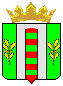 